Vizerektorat Lehre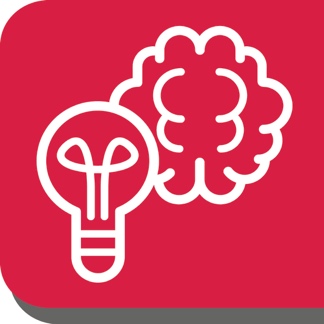 Förderung Innovative Lehre
 Fakultäre LehrEntwicklung
FILFLEProjektantrag FILFLEFILFLE-Ausschreibung 2023Version 1.0Dezember 2022Hinweis: Bitte beachten Sie beim Ausfüllen die Bewertungskriterien (siehe Projektleitfaden, Webseite «Gute Lehre»).BasisdatenZielsetzungHerausforderung & ZielWas ist das Problem oder die Herausforderung, die mit dem FILFLE-Projekt angegangen werden soll? Welches Ziel soll erreicht werden?ZielgruppenWelche Lehrveranstaltungen / Studienprogramme / Zielgruppen werden von dem FILFLE-Projekt in welcher Form profitieren?UmsetzungBasisWelches FIL-Projekt dient als Basis für das FILFLE-Projekt? An welche bestehenden Lehrinnovationen knüpft das FILFLE-Projekt an? Oder handelt es sich um ein gänzlich neues Lehrentwicklungsprojekt?Didaktisches KonzeptWie wird das Lehrentwicklungsprojekt den Lernerfolg optimieren und die Qualität der Lehre steigern? Welcher kurzfristiger als auch langfristiger Mehrwert ergibt sich daraus für Studierende, Dozierende, Institute, Departemente sowie für die Fakultät?Lehr-/Lernszenario und didaktische Kohärenz (nur anzugeben, wenn das Projekt die Konzeption von Lehrveranstaltungen betrifft)Wie ist das Lehr-/Lernszenario gestaltet (Lehr- / Lernmethoden, Einsatz von Medien und Tools etc.)? Wie ist die didaktische Kohärenz sichergestellt: Was sind die Veranstaltungsziele? Wie ist das Assessment gestaltet? Was sind die dazu passenden Lernaktivitäten?NachhaltigkeitWie wird das entwickelte Format über das Projektende von FILFLE hinaus weitergeführt und eine Verstetigung gesichert?DisseminationWie wird das entwickelte Format dokumentiert und innerhalb der Institute / Departemente und der Fakultät bekanntgemacht und weiterverbreitet?ProjektevaluationWie wird die Zielerreichung des FILFLE-Projekts überprüft? Welche Messinstrumente werden voraussichtlich zum Einsatz kommen?RisikenWo liegen die grössten Risiken für den Projekterfolg? Wie kann diesen Risiken (präventiv) begegnet werden? (Wie) kann das FILFLE-Team dabei unterstützen?OrganisationEinsatz der PersonalpunkteWie werden die 48 PP aufgeteilt bzw. welche Akteur:innen werden in welchem Umfang zeitlich entlastet?ProjektplanWas sind die wichtigsten Meilensteine, Aktivitäten und Termine?Offene Punkte / AnmerkungenWelche Fragen / Anmerkungen gibt es, die mit dem FILFLE-Team besprochen werden sollen?Die Projektleitenden bestätigen die Richtigkeit der Angaben. Sie verpflichten sich zur Durchführung und Evaluation des Projekts wie im Projektantrag formuliert.Die Dekanin / der Dekan sichert die Unterstützung des betreffenden FILFLE-Projekts sowie den zweckgebundenen Einsatz der PP zu.KontaktVizerektorat LehreDr. Kerstin NebelProjektleitung LehreHochschulstrasse 6CH-3012 Bern+41 31 684 32 64kerstin.nebel2@unibe.chhttps://www.gutelehre.unibe.ch/Fakultät(en)ProjekttitelStichwörter (ca. 5)Mitglieder der Projektleitung: Name, Position, Organisationseinheit, KontaktdatenLead des FILFLE-Projektes: Name, OrganisationseinheitWeitere beteiligte organisatorische Einheiten (ggf. mit Personen)AnmerkungenMeilensteineAktivitätenTermine…… … … DatumName und UnterschriftDatumName und Unterschrift